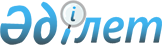 Салық салу объектілерінің Солтүстік Қазақстан облысы Айыртау ауданының елді мекендерінде орналасуын ескеретін аймаққа бөлу коэффициенттерін (К айм.) бекіту туралыСолтүстік Қазақстан облысы Айыртау ауданы әкімдігінің 2018 жылғы 26 желтоқсандағы № 399 қаулысы. Солтүстік Қазақстан облысының Әділет департаментінде 2018 жылғы 27 желтоқсанда № 5106 болып тіркелді
      Қазақстан Республикасының 2017 жылғы 25 желтоқсандағы "Салық және бюджетке төленетін басқа да міндетті төлемдер туралы" (Салық кодексі) Кодексінің 529-бабы 6-тармағына, Қазақстан Республикасының 2001 жылғы 23 қаңтардағы "Қазақстан Республикасындағы жергілікті мемлекеттік басқару және өзін-өзі басқару туралы" Заңының 31-бабы 2-тармағына сәйкес, Солтүстік Қазақстан облысы Айыртау ауданының әкімдігі ҚАУЛЫ ЕТЕДІ:
      1. Салық салу объектілерінің Солтүстік Қазақстан облысы Айыртау ауданының елді мекендерінде орналасуын ескеретін аймаққа бөлу коэффициенттері (К айм.) осы қаулының қосымшасына сәйкес бекітілсін.
      2. Осы қаулының орындалуын бақылау Солтүстік Қазақстан облысы Айыртау ауданы әкімінің жетекшілік ететін орынбасарына жүктелсін.
      3. Осы қаулы ресми жариялануға тиіс және 2019 жылдың 1 қаңтарынан бастап қолданысқа енгізіледі.
      "КЕЛIСIЛДІ"
      "Қазақстан Республикасы Қаржы
      Министрлігі мемлекеттік кірістер
      комитеті Солтүстік Қазақстан
      облысы бойынша мемлекеттік
      кірістер департаментінің Айыртау
      ауданы бойынша мемлекеттік
      кірістер басқармасы"
      республикалық мемлекеттік
      мекемесінің басшысы
      _________________С.Мейрамов
      2018 жылғы "___" ________ Салық салу объектілерінің Солтүстік Қазақстан облысы Айыртау ауданының елді мекендерінде орналасуын ескеретін аймаққа бөлу коэффициенттері (К айм.) 
      Ескерту. Қосымшаға өзгерістер енгізілді - Солтүстік Қазақстан облысы Айыртау ауданы əкімдігінің 11.12.2019 № 373 (алғашқы ресми жарияланған күнінен кейін күнтізбелік он күн өткен соң қолданысқа енгізіледі) қаулысымен.
					© 2012. Қазақстан Республикасы Әділет министрлігінің «Қазақстан Республикасының Заңнама және құқықтық ақпарат институты» ШЖҚ РМК
				
      Айыртау ауданының әкімі 

Б.Исманов
Солтүстік Қазақстан облысы Айыртау ауданы әкімдігінің 2018 жылғы "26" желтоқсан № 399 қаулысына қосымша
Айыртау ауданы бойынша
Айыртау ауданы бойынша
Айыртау ауданы бойынша
№ р/с
Елді мекендердің салық салу объектілері
Аймаққа бөлу коэффициенттері
Володар ауылдық округі
Саумалкөл ауылы, аймақ бойынша:
1
I
1,75
2
II
1,90
3
III
1,90
4
IV
1,90
5
V
1,55
6
VI
1,55
7
Айыртау ауылы
1,75
8
Воскресеновка ауылы
1,70
9
 Галицино ауылы
1,35
10
Красногорка ауылы
1,35
11
Алып тасталды - Солтүстік Қазақстан облысы Айыртау ауданы əкімдігінің 11.12.2019 № 373 (алғашқы ресми жарияланған күнінен кейін күнтізбелік он күн өткен соң қолданысқа енгізіледі) қаулысымен.
Алып тасталды - Солтүстік Қазақстан облысы Айыртау ауданы əкімдігінің 11.12.2019 № 373 (алғашқы ресми жарияланған күнінен кейін күнтізбелік он күн өткен соң қолданысқа енгізіледі) қаулысымен.
12
Орловка ауылы
1,45
13
Hовоукраинка ауылы
1,85
Антоновка ауылдық округі
14
Антоновка ауылы
1,75
15
Ақан сері ауылы
1,60
16
Жұмысшы ауылы
1,60
17
Заря ауылы
1,35
18
Комаровка ауылы
1,80
19
Лавровка ауылы
1,60
20
Уголки станциясы
1,45
Арықбалық ауылдық округі
21
Арықбалық ауылы
1,65
22
Горное ауылы
1,40
23
Ағынтай батыр ауылы
1,60
24
Қарасай батыр ауылы
1,60
25
Баян ауылы
1,60
26
Целинное ауылы
1,65
Гусаковка ауылдық округі
27
Гусаковка ауылы
1,35
28
Береславка ауылы
1,35
29
Карсаковка ауылы
1,05
30
Hовосветловка ауылы
1,35
Елецкий ауылдық округі
31
Елецкое ауылы
1,70
32
Айыртау ауылы
1,45
33
Колесниковка ауылы
1,45
34
Междуозерное ауылы
1,45
Имантау ауылдық округі
35
Имантау ауылы
1,55
36
Верхний Бұрлық ауылы
1,40
27
Алып тасталды - Солтүстік Қазақстан облысы Айыртау ауданы əкімдігінің 11.12.2019 № 373 (алғашқы ресми жарияланған күнінен кейін күнтізбелік он күн өткен соң қолданысқа енгізіледі) қаулысымен.
Алып тасталды - Солтүстік Қазақстан облысы Айыртау ауданы əкімдігінің 11.12.2019 № 373 (алғашқы ресми жарияланған күнінен кейін күнтізбелік он күн өткен соң қолданысқа енгізіледі) қаулысымен.
Казанка ауылдық округі
38
Казанка ауылы
1,65
39
Аксеновка ауылы
1,55
40
Бұрлық ауылы
1,25
41
Всеволодовка ауылы
1,40
42
Hикольско-Бұрлық ауылы
1,40
43
Hикольское ауылы
1,40
44
Прекрасное ауылы
1,15
Қамсақты ауылдық округі
45
Карасевка ауылы
1,40
46
Бірлестік ауылы
1,50
47
Құмтөккен ауылы
1,15
48
Үкілі Ыбырай ауылы
1,40
49
Орлиногорское ауылы
1,10
50
Светлое ауылы
1,45
Қаратал ауылдық округі
51
Қаратал ауылы
1,70
52
Ботай ауылы
1,25
53
Высокое ауылы
1,45
54
Қоскөл ауылы
1,35
55
Шүкірлік ауылы
1,70
Константиновка ауылдық округі
56
Константиновка ауылы
1,35
57
Ақанбұрлық ауылы
1,30
58
Акшоқы ауылы 
1,00
59
Красново ауылы
0,95
60
Матвеевка ауылы
1,20
61
Құспек ауылы
1,35
Лобанов ауылдық округі
62
Лобаново ауылы
1,75
63
Әлжан ауылы
1,40
64
Заря ауылы
1,25
65
Шалқар ауылы
1,60
Нижнебурлук ауылдық округі
66
Hижний Бұрлық ауылы
1,50
67
Алып тасталды - Солтүстік Қазақстан облысы Айыртау ауданы əкімдігінің 11.12.2019 № 373 (алғашқы ресми жарияланған күнінен кейін күнтізбелік он күн өткен соң қолданысқа енгізіледі) қаулысымен.
Алып тасталды - Солтүстік Қазақстан облысы Айыртау ауданы əкімдігінің 11.12.2019 № 373 (алғашқы ресми жарияланған күнінен кейін күнтізбелік он күн өткен соң қолданысқа енгізіледі) қаулысымен.
68
Жақсы Жалғызтау ауылы
1,15
Сырымбет ауылдық округі
69
Сырымбет ауылы
1,70
70
Дауқара ауылы
1,50
71
Егінді ағаш ауылы
1,60
72
Қарақамыс ауылы
1,60
73
Сарыбұлақ ауылы
1,25
74
Сұлыкөл ауылы
1,60
75
Шолақөзек ауылы
1,35
76
Шоққарағай ауылы
1,35
Украин ауылдық округі
77
Кирилловка ауылы
1,75
78
Бұрлық ауылы
1,45
79
Каменный Брод ауылы
1,65
80
Карловка ауылы
1,25
81
Кутузовка ауылы
1,70
82
Петропавловка ауылы
1,40
83
Сарысай ауылы
1,35
84
Сарытүбек ауылы
1,30